: _____________: 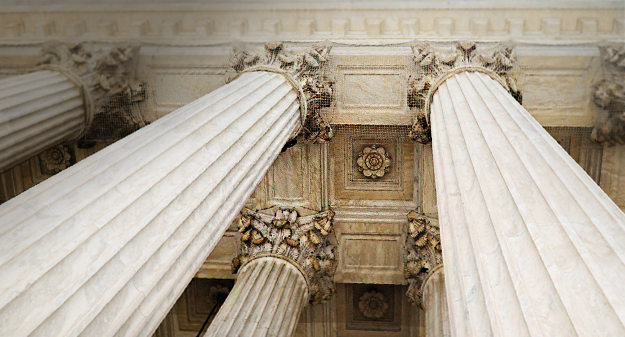 . . .. “.”  (): . .